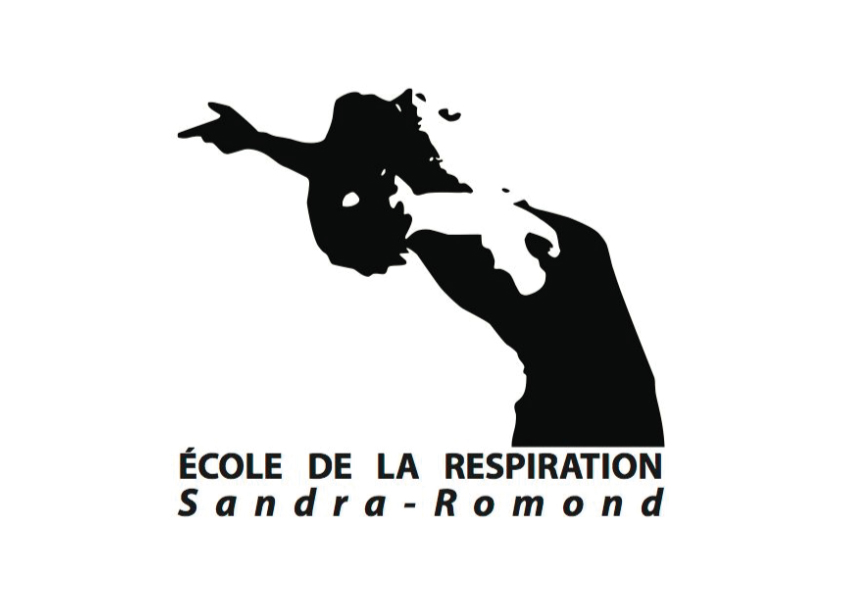 FICHE D’INSCRIPTION 2024NOM / PRÉNOM : ÂGE : MAIL :	TÉLÉPHONE : 	ADRESSE : 	PROFESSION : 	Tarifs valables jusqu’au 31/12/2024 :COURS COLLECTIFS 

Le lundi de 11h à 12h30 au Dojo de l’Est Parisien - 93 rue Pelleport, 75020 PARIS∙ À l’unité …………………... 18€ ∙ Carte 12 séances ……… 192€∙ Carte 20 séances ……… 290€∙ Abonnement annuel …… 430€           (valable un an à compter de la date d’achat)
ADHÉSION 2024
∙ Adhésion incluant l’assurance, valable du 1er janvier au 31 décembre 2024 …… 20€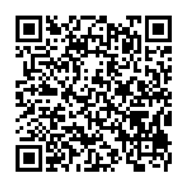 Pour le règlement de l’adhésion, suivez le flashcode ou rendez-vous sur le lien ci-dessous :https://www.helloasso.com/associations/ersr-ecole-de-la-respiration-sandra-romond/adhesions/adhesion-2024
PAIEMENT
∙ Virement - Crédit Mutuel, IBAN FR76 1027 8060 5000 0206 2030 181, BIC/SWIFT : CMCIFR2A
∙ Chèque∙ EspècesSignature précédée de la mention « Lu et approuvé »